
ACT Canine Association Inc. (ABN 11150955611) trading as Dogs A.C.T.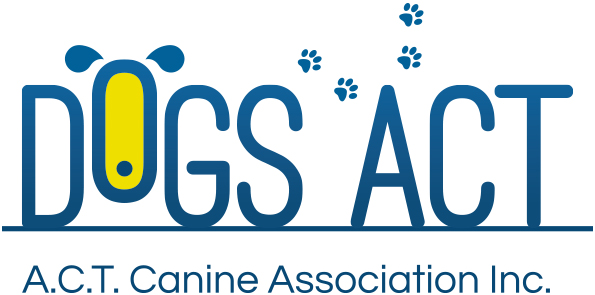 Exhibition Park, Federal Highway, Mitchell, ACTPO Box 815  Dickson ACT 2602  Phone 02 6241 4404  Email: admin@dogsact.org.au or visit: http://www.dogsact.org.au   The completed ‘Appointment of Proxy Form’ must be received by the Administrator, Dogs ACT at the above emailno later than 7.30pm on 26th October 2020.  Each financial member is entitled to appoint another financial member as proxy.  Associate and Junior Members are not entitled to either appoint a proxy or act as a proxy. Appointment of ProxyI,   ..........................................................................................................................................................................................(full name – Please print)of   .........................................................................................................................................................................................(address – Please print)a member of   			ACT Canine Association T/A Dogs ACTappoint   .................................................................................................................................................................................(full name of proxy – Please print)of   .........................................................................................................................................................................................(address – Please print)a member of that incorporated association, as my proxy to vote for me on my behalf at the annual general meeting of the association to be held on Tuesday 27th October 2020 and at any adjournment of that meeting.Resolutions:Council Election		My proxy is authorised to vote in favour of / against the above resolutionPlease place an ‘X’ in the box if you areauthorising your proxy to vote on resolution 1otherwise leave blankDogs ACT Penalty Guidelines		My proxy is authorised to vote in favour of / against the above resolutionPlease place an ‘X’ in the box if you areauthorising your proxy to vote on resolution 2otherwise leave blank...........................................................................				...............................................................(Signature of member appointing proxy)						(Dogs ACT Membership No)Date ..................................................................